CURRICULUM VITAEDate: 18.10.2022Prof. Blaž Trotovšek, MD, PhD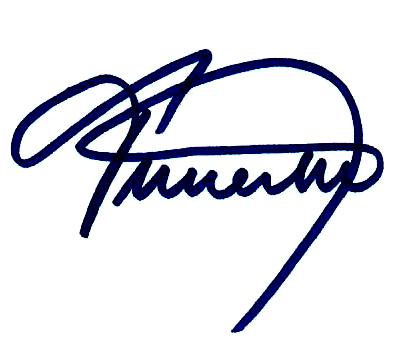 Lecturer( Name/Surname):BLAŽ TROTOVŠEKLecturer is Employedon a Full Time Basiswith (Name of  Institution): University Medical Centre Ljubljana, Department of Abdominal SurgeryPresent Position:Assoc. Prof. of Surgery MF LjubljanaHead of HPB and liver transplantation dep., UMC LjubljanaHead of national organ procurement teamAppointment to the present position:2016Working Experience (No. of years):25Scientific Field of Expertise:General, abdominal, hepatobiliary and transplantation surgeryDoctoral Degree(underline)YESNOIf YES,  year: 2004Master’s Degree(underline)YESNOIf YES,  year: 1998Primariarius Degree(underline)YESNOIf YES,  year:Academic Specialist Studies(underline)YESNOIf YES,  year:Academic Applied Studies(underline)YESNOIf YES,  year: 2002Field of expertise(underline)YESNOIf YES,  year: 2010Specialization(underline)YESNOIf YES,  year: 2000Faculty(underline)YESNOIf YES,  year:1994Representative references for the past ten years (write up to 5 references)Trotovšek B, Djokić M, Čemažar M, Serša G. New era of electrochemotherapy in treatment of liver tumors in conjunction with immunotherapies. World J Gastroenterol. 2021 Dec 28;27(48):8216-8226. Djokic, Mihajlo, Čemažar, Maja, Popovic, Peter, Electrochemotherapy as treatment option for hepatocellular carcinoma, a prospective pilot study. European Journal of Surgical Oncology, 2018. 44 (5); 651-7.Kušar M, Djokić M, Djordjević S, Hribernik M, Krašna S, Trotovšek B.
Preliminary study of reliability of transcutaneous sensors in measuring intraabdominal pressure. Sci Rep. 2022 May 18;12(1):8268.Đokic M, Stupan U, Licen S, Trotovsek B.Residual disease in lymph nodes has no influence on survival in patients with incidental gallbladder cancer - institution experience with literature review. Radiol Oncol. 2021 Dec 22;56(2):208-215.Peyman, Azadeh, Kos, Bor, Djokić, Mihajlo, Trotovšek, Blaž, Limbäck-Stokin, Clara, Serša, Gregor, Miklavčič, Damijan. Variation in dielectric properties due to pathological changes in human liver. Bioelectromagnetics, ISSN 0197-8462. [Print ed.], 2015, vol. 36, iss. 8, str. 603-612.Hribernik M, Trotovsek B. Intrahepatic venous anastomoses with a focus on the middle hepatic vein anastomoses in normal human livers: anatomical study on liver corrosion casts. Surg Radiol Anat. 2014, 36; 231-7Total Number of Papers in SCI (or SSCI) list:26Current Participation in Science Projects:Electrochemotherapy in primary liver tumours.New approaches in treatment of acute necrotizing pancreatitis – ULTAElectrochemotherapy in pancreatic tumours.Percutaneous measurment of intraabdominal pressureProfessional Skills Upgrade (150 words total):2005Post doctorate year at Charite Campus Wirchow, Berlin in the department of Visceral and Transplantation surgery of Prof. P Neuhaus. 2006Elected to the position of Associated Professor of Surgery at MF, University of Ljubljana.Active member of EUROTRANSPLANT organ procurement committee, Leiden, NL.Head of national surgical team for multiorgan procurement.Co-author of book Emergency medicine, chapter of the abdominal trauma.2007Postgraduate student (PhD) of managment at Faculty for managmentKoper, University of Primorska. 2016Active member of EUROTRANSPLANT ELIAC committee, Leiden, NL.Other Relevant Data (100 words total)2006Elected to the position of Associated Professor of Surgery at MF, University of Ljubljana.Active member of EUROTRANSPLANT organ procurement committee, Leiden, NL.Head of national surgical team for multiorgan procurement.Co-author of book Emergency medicine, chapter of the abdominal trauma.2008Head of division for surgical endoscopy at Department of abdominal surgery - division of  HPB surgery and liver transplantation. 2009-2010Position of Ass. Director for education in University Medical Centre Ljubljana.2016Head of division of  HPB surgery and liver transplantation.2018President of West-East Balkan chapter of E-AHPBA